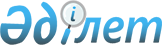 Қазақстан Республикасы Парламентінің Мәжілісіне, Алматы облыстық және Талдықорған қалалық мәслихаттарына кандидаттарға сайлаушылармен кездесуі үшін шарттық негізде үй-жай беру және Қазақстан Республикасы Парламентінің Мәжілісіне, Алматы облыстық және Талдықорған қалалық мәслихаттарына кандидаттар үшін үгіттік баспа материалдарын орналастыру үшін орын белгілеу туралы
					
			Күшін жойған
			
			
		
					Алматы облысы Талдықорған қаласы әкімдігінің 2011 жылғы 6 желтоқсандағы N 31-1234 қаулысы. Алматы облысының Әділет департаменті Талдықорған қаласының Әділет басқармасында 2011 жылы 14 желтоқсанда N 2-1-150 тіркелді. Күші жойылды - Алматы облысы Талдықорған қаласы әкімдігінің 2012 жылғы 06 ақпандағы N 3-89 қаулысымен      Ескерту. Күші жойылды - Алматы облысы Талдықорған қаласы әкімдігінің 2012.02.06 N 3-89 Қаулысымен.      РҚАО ескертпесі.

      Мәтінде авторлық орфография және пунктуация сақталған.       

Қазақстан Республикасының 1995 жылғы 28 қыркүйектегі "Қазақстан Республикасындағы сайлау туралы" Конституциялық Заңының 28-бабы 4, 6-тармақтарына сәйкес қала әкімдігі ҚАУЛЫ ЕТЕДІ:



      1. Қазақстан Республикасы Парламентінің Мәжілісіне, Алматы облыстық және Талдықорған қалалық мәслихаттарына кандидаттарға сайлаушылармен кездесуі үшін 1-қосымшаға сәйкес шарттық негізде үй-жай берсін.



      2. Талдықорған қалалық сайлау комиссиясымен (Дәулет Әбдібекұлы Жүнісов келісім бойынша) бірлесіп, Қазақстан Республикасы Парламентінің Мәжілісіне, Алматы облыстық және Талдықорған қалалық мәслихаттарына кандидаттар үшін 2-қосымша сәйкес үгіттік баспа материалдарын орналастыру үшін орын белгіленсін.



      3. "Талдықорған қаласының тұрғын үй-коммуналдық шаруашылық, жолаушылар көлігі және автомобиль жолдары бөлімі" мемлекеттік мекемесі (Малдыбай Молдабайұлы Қалиев) Қазақстан Республикасы Парламентінің Мәжілісіне, Алматы облыстық және Талдықорған қалалық мәслихаттарына кандидаттар үшін үгіттік баспа материалдарын орналастыру орын стендттермен, тақталармен, тұғырлықтармен жарақтандырылсын.



      4. Осы қаулының орындалуын бақылау қала әкімінің орынбасарлары Ермек Амантайұлы Алпысовқа, Қайрат Найманбайұлы Бұлдыбаевқа, Ғалиасқар Төлендіұлы Сарыбаевқа және аппарат жетекшісі Ләзат Омарбайқызы Көнекбаеваға жүктелсін.



      5. Осы қаулы алғаш ресми жарияланғаннан кейін күнтізбелік он күн өткен соң қолданысқа енгізіледі.      Қала әкімі                                 М. Бигелдиев      КЕЛІСІЛДІ:      Талдықорған қалалық сайлау

      комиссиясының төрағасы                     Жүнісов Дәулет Әбдібекұлы

      06 желтоқсан 2011 жыл

Қала әкімдігінің 2011 жылғы

06 желтоқсандағы

"Қазақстан Республикасы Парламентінің

Мәжілісіне, Алматы облыстық және

Талдықорған қалалық мәслихаттарына

кандидаттарға сайлаушылармен кездесуі

үшін шарттық негізде үй-жай беру және

Қазақстан Республикасы Парламентінің

Мәжілісіне, Алматы облыстық және

Талдықорған қалалық мәслихаттарына

кандидаттар үшін үгіттік баспа материалдарын

орналастыру үшін орын белгілеу туралы"

N 31-1234 қаулысына

1-қосымша 

Қазақстан Республикасы Парламентінің Мәжілісіне, Алматы

облыстық және Талдықорған қалалық мәслихаттарына кандидаттарға

сайлаушылармен кездесуі үшін шарттық негізде берілетін

ҮЙ-ЖАЙЫ

Қала әкімдігінің 2011 жылғы

06 желтоқсандағы

"Қазақстан Республикасы Парламентінің

Мәжілісіне, Алматы облыстық және

Талдықорған қалалық мәслихаттарына

кандидаттарға сайлаушылармен кездесуі

үшін шарттық негізде үй-жай беру және

Қазақстан Республикасы Парламентінің

Мәжілісіне, Алматы облыстық және

Талдықорған қалалық мәслихаттарына

кандидаттар үшін үгіттік баспа материалдарын

орналастыру үшін орын белгілеу туралы"

N 31-1234 қаулысына

2-қосымша 

Қазақстан Республикасы Парламентінің Мәжілісіне, Алматы

облыстық және Талдықорған қалалық мәслихаттарына кандидаттар

үшін үгіттік баспа материалдарын орналастыру үшін

ОРНЫ
					© 2012. Қазақстан Республикасы Әділет министрлігінің «Қазақстан Республикасының Заңнама және құқықтық ақпарат институты» ШЖҚ РМК
				1Қазақстан Республикасы Парламентінің Мәжілісіне саяси партиялар бойынша депутаттарға кандидаттарыТалдықорған қаласы, Абылайхан көшесі, 153

Бикен Римова атындағы облыстық драма театры 2Алматы облыстық мәслихатына N 25 Солтүстік сайлау округі бойынша депутат сайлау Талдықорған қаласы, Қабанбай Батыр көшесі, 27

Ілияс Жансүгіров атындағы Жетісу Мемлекеттік Университетінің мәжіліс залы3Алматы облыстық мәслихатына N 25 Батыс сайлау округі бойынша депутат сайлау Талдықорған қаласы, Жансүгіров көшесі, 228

Медицина колледжінің мәжіліс залы4Алматы облыстық мәслихатына N 27 Оңтүстік сайлау округі бойынша депутат сайлау Талдықорған қаласы, Тәуелсіздік көшесі, 173 "а"

Заң коллеждінің мәжіліс залы5Алматы облыстық мәслихатына N 42 Шығыс сайлау округі бойынша депутат сайлау Талдықорған қаласы, Абай көшесі, 264/270

Нұрғиса Тілендиев атындағы саз мектебінің мәжіліс залы 6Талдықорған қалалық мәслихатына

N 1 сайлау округі бойынша депутат сайлау Талдықорған қаласы, Белов көшесі, 123

N 8 орта мектебінің мәжіліс залы7Талдықорған қалалық мәслихатына

N 2 сайлау округі бойынша депутат сайлау Талдықорған қаласы, Тәуелсіздік көшесі, 77

Жолдасбеков атындағы экономика және құқық академиясының мәжіліс залы8Талдықорған қалалық мәслихатына

N 3 сайлау округі бойынша депутат сайлау Талдықорған қаласы, Қабанбай Батыр көшесі, 180 N 25 орта мектебінің мәжіліс залы9Талдықорған қалалық мәслихатына

N 4 сайлау округі бойынша депутат сайлау Талдықорған қаласы, "Жетісу" шағын ауданы, 15

N 10 орта мектеп-гимназиясының мәжіліс залы10Талдықорған қалалық мәслихатына

N 5 сайлау округі бойынша депутат сайлау Талдықорған қаласы, Біржан Сал көшесі, 108

Жолбарысұлы атындағы N 18 орта мектеп-лицейінің мәжіліс залы 11Талдықорған қалалық мәслихатына

N 6 сайлау округі бойынша депутат сайлау Талдықорған қаласы, Қаблиса Жырау көшесі, 211

Экономика-технологиялық колледжінің мәжіліс залы12Талдықорған қалалық мәслихатына

N 7 сайлау округі бойынша депутат сайлау Талдықорған қаласы, Жансүгіров көшесі, 187 "а"

Ілияс Жансүгіров атындағы Жетісу Мемлекеттік Университетінің мәжіліс залы13Талдықорған қалалық мәслихатына

N 8 сайлау округі бойынша депутат сайлау Талдықорған қаласы, Абылайхан көшесі, 149

N 7 орта мектебінің мәжіліс залы14Талдықорған қалалық мәслихатына

N 9 сайлау округі бойынша депутат сайлау Талдықорған қаласы, "Қаратал" шағын ауданы, 46 N 9 орта мектебінің мәжіліс залы15Талдықорған қалалық мәслихатына

N 10 сайлау округі бойынша депутат сайлау Талдықорған қаласы, "Мүшелтой" шағын ауданы, 144 N 17 орта мектебінің мәжіліс залы16Талдықорған қалалық мәслихатына

N 11 сайлау округі бойынша депутат сайлау Талдықорған қаласы, "Самал" шағын ауданы, 44

Талдықорған қаласы, N 12 орта мектеп-гимназиясының мәжіліс залы17Талдықорған қалалық мәслихатына

N 12 сайлау округі бойынша депутат сайлау Талдықорған қаласы, "Жастар" шағын ауданы, 49

N 14 орта мектебінің мәжіліс залы18Талдықорған қалалық мәслихатына

N 13 сайлау округі бойынша депутат сайлау Талдықорған қаласы, "Шығыс" шағын ауданы,

N 15 орта мектебінің мәжіліс залы19Талдықорған қалалық мәслихатына

N 14 сайлау округі бойынша депутат сайлау Талдықорған қаласы, Еркін ауылы, Кенжебаев көшесі, 1 кітапхана-клубы20Талдықорған қалалық мәслихатына

N 15 сайлау округі бойынша депутат сайлау Талдықорған қаласы, Өтенай ауылы, Тұңгатов көшесі, 18

N 21 орта мектебінің мәжіліс залы1Талдықорған қаласы,

"Жетісу" шағын ауданы"Жиһаздар дүкені" аялдамасы аумағының жанындағы тақта2Талдықорған қаласы,

"Жастар" шағын ауданы"Жерұйық" коммуналдық базары аумағының жанындағы тақта3Талдықорған қаласы,

"Самал" шағын ауданы"Самал" гастрономы аумағының жанындағы тақта4Талдықорған қаласы,

Біржан Сал көшесіАрбат аумағы, Қабанбай Батыр және Гауһар Ана көшелерінің арасындағы тақта 5Талдықорған қаласы,

автобекетАвтобекет аумағындағы тақта 6Талдықорған қаласы,

Тәуелсіздік көшесі"Рахат" аялдамасы аумағының жанындағы тақта7Талдықорған қаласы,

"Қаратал" шағын ауданы"Сити Плюс" сауда-ойын сауық орталығы аумағының жанындағы тақта 8Талдықорған қаласы,

"Шығыс" шағын ауданы"Жұлдыз" мейрамханасы аумағының жанындағы тақта9Талдықорған қаласы,

9 алаң"Қазпочта" акционерлік қоғамы бөлімшесі аумағының жанындағы тақта10Талдықорған қаласы,

Еркін ауылы"Еркін" дүкені аумағының жанындағы тақта11Талдықорған қаласы,

Өтенай ауылыӨтенай ауылдық Мәдениет үйі аумағының жанындағы тақта12Талдықорған қаласы,

Мойнақ ауылыN 23 орта мектеп аумағының жанындағы тақта13Талдықорған қаласы, Еркін ауылындағы, "Көктал" шағын ауданыN 11 орта мектеп аумағының жанындағы тақта14Талдықорған қаласы, Ескелді би көшесі, облыстық аурухананы ауданыаялдама аумағы, облыстық аурухана аумағының жанындағы тақта15Талдықорған қаласы, Еңбек ауылы, Тұрлымбет көшесі"Бастау" дүкені аумағының жанындағы тақта